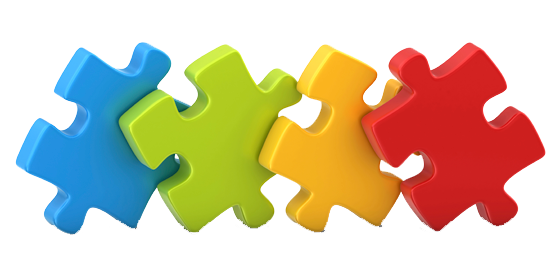 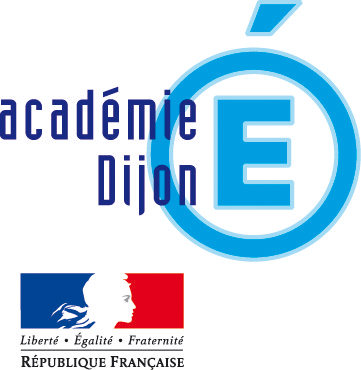 Repères pour la mise en oeuvrede la différenciation pédagogiqueGroupe PTA « Évolution des pratiques pédagogiques et personnalisation des parcours »Académie de DIJON 	Année scolaire 2014– 2015« Tout petit d’homme est susceptible d’apprendre » A. JacquardPréambule :Le groupe PTA « Évolution des pratiques pédagogiques et personnalisation des parcours » inscrit son action dans le cadre de l’axe 1 du projet académique 2014-2017 «  Favoriser l’ambition et la réussite de tous les élèves », il s’agit de contribuer à « Renforcer la démarche de personnalisation, en s’appuyant sur les dispositifs existants, valoriser les expérimentations pédagogiques et éducatives et rénover les pratiques pédagogiques sont des enjeux importants pour l’école. » Nos travaux sont centrés sur la différenciation pédagogique en classe ordinaire, en prenant appui : sur des principes de diversification et d’adaptation, contre l’utopie de l’égalitarisme se traduisant par un traitement identique à tous en termes de méthode pédagogique, de situation d’apprentissage… Les élèves sont différents : la classe homogène n’existe pas et les différences entre les élèves peuvent aussi être sources de richesse.Accompagné notamment par les corps d’inspection et les conseillers pédagogiques, l’enseignant doit sans cesse questionner ses pratiques et chercher des solutions pour conduire chaque élève au maximum de ses possibilités. sur des principes d’éducabilité et d’intelligence. Même en difficulté, tout élève peut apprendre, progresser, acquérir des savoirs. « Rien ne garantit jamais au pédagogue qu’il a épuisé toutes les ressources méthodologiques, rien ne l’assure qu’il ne restera pas un moyen encore inexploré, qui pourrait réussir là où, jusqu’ici, tout a échoué » Philippe Meirieu Parmi les définitions de la différenciation pédagogique, le groupe retient particulièrement celle de Philippe Perrenoud : «…Rompre avec la pédagogie frontale, la même leçon, les mêmes exercices pour tous,; c’est surtout mettre en place une organisation du travail et des dispositifs didactiques qui placent régulièrement chacun, chacune dans une situation optimale.» Sommaire :PréambuleSchéma des principaux aspects de la différenciation pédagogiqueRepères pour les enseignantsRepères pour les chefs d’établissementsRepères pour les inspecteursRepères pour tousRessourcesAnnexes : (à  définir)exemples de mise en œuvre de différenciation pédagogique (en cours avec l’équipe de formateurs ?)VALEURS FONDAMENTALESSchéma adapté à partir d’une ressource du ministère de l’Education, du Loisir et du sport (gouvernement du Québec)Élèves en grande difficulté scolaire, élèves en situation de handicap, élèves à haut potentiel, élèves allophones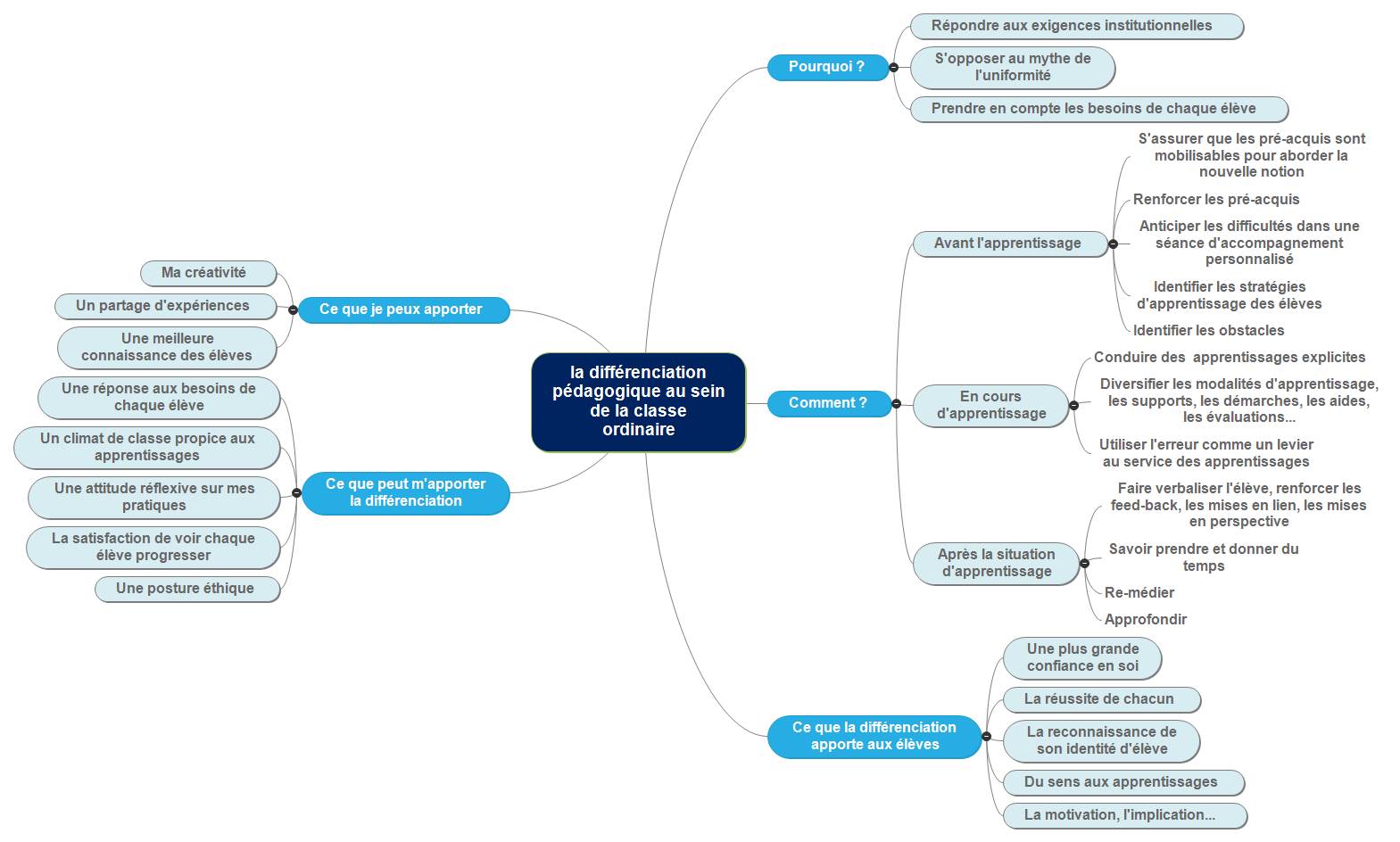 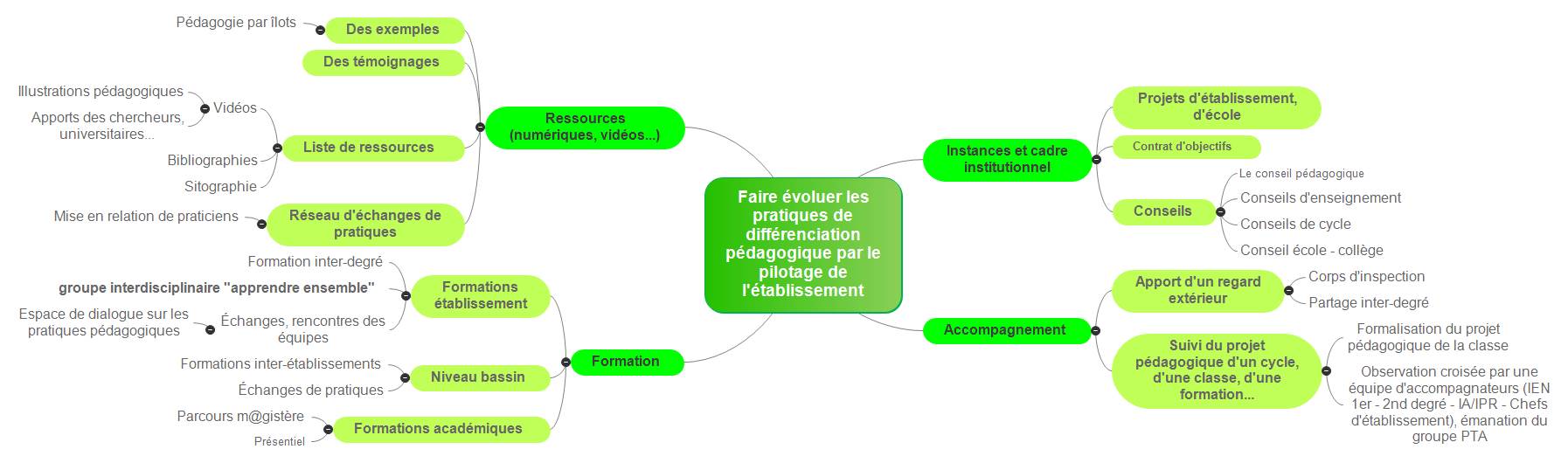 Observation d’une séance – place de la différenciation pédagogique(1)(1) grille inspirée de documents d’évaluation d’établissement en Rhénanie Palatinat – (2) Sans ObservationPersonnalisation – différenciation - individualisation…Personnaliser renvoie au processus qui prend en compte la dimension de la personne et de sa singularité tandis que différencier et individualiser sont des modes d’organisation pédagogique facilitant la mise en œuvre de cette attention portée à la personne de l’élève, de l’enfant."Définition extraite du livret Repères : Personnalisation des parcours et des situations d'apprentissage, INRP, 2008 Quelques définitions de la différenciation pédagogiqueUne démarche qui consiste à mettre en oeuvre un ensemble diversifié de moyens et de procédures d’enseignement et d’apprentissage afin de permettre à des élèves d’âges, d’aptitudes, de compétences et de savoir-faire hétérogènes d’atteindre par des voies différentes des objectifs communs et, ultimement, la réussite éducative. (CSE, 2001 dans Caron, 2003).« Mettre en oeuvre un cadre souple où les apprentissages sont suffisamment explicités et diversifiés pour que les élèves puissent travailler selon leurs propres itinéraires d’appropriation, tout en restant dans une démarche collective d’enseignement des savoirs et savoir faire exigés. »(Halina Przesmycki, la pédagogie différenciée, 2004, Hachette)" Différencier, c'est avoir le souci de la personne sans renoncer à celui de la collectivité. "(P. MEIRIEU, Enseigner, scénario pour un métier nouveau, ESF, 1989)Les 7 postulats de BurnsIl n’y a pas deux apprenants qui apprennent de la même manièreIl n’y a pas deux apprenants qui apprennent à la même vitesseIl n’y a pas deux apprenants qui soient prêts à apprendre en même tempsIl n’y a pas deux apprenants qui utilisent les mêmes techniques d’étudeIl n’y a pas deux apprenants qui résolvent les problèmes de la même manièreIl n’y a pas deux apprenants qui possèdent le même profil d’intérêtIl n’y a pas deux apprenants qui soient motivés pour atteindre les mêmes butsLes postulats de BURNS édités dans « Essor des didactiques et des apprentissages scolaires » de JP ASTOLFI, 1995 mettent en évidence la complexité de la tâche de l'enseignant pour satisfaire les attentes de tousLes 8 principes fondamentaux soutenus par le programme de formation de l’école québécoise (basés sur les 7 postulats de Burns)Premier principe : On apprend avec les autres.Deuxième principe : Tout le monde n’apprend pas de la même façon ni au même rythme.Troisième principe : L’apprentissage requiert une activité de la part de l’apprenant.Quatrième principe : Une personne apprend à partir de ses représentations.Cinquième principe : Un bon apprenant maîtrise sa démarche d’apprentissageSixième principe : Une connaissance ou une habileté apprise sont utilisables dans tous les contextesSeptième principe : On apprend mieux lorsqu’on est dans un environnement stimulantHuitième principe : On apprend lorsque les apprentissages proposés ont du sens et qu’on leur accorde de la valeur.Voir ressources « Principes fondamentaux soutenus par le programme de formation de l’école québécoise.
Le statut de l’erreurLorsque l'erreur est assimilée à une faute, elle est à la charge de l'élève.  Dans ce cas, le modèle sous-jacent de l'enseignant est un modèle transmissif.Quand l'erreur est assimilée à un "bogue", elle est à la charge du concepteur de programme qui ne s'est pas suffisamment adapté au niveau réel de l'élève ; le modèle sous-jacent peut alors être qualifié de comportementaliste.Mais dès que l'erreur devient "indicateur de processus" et qu'elle intéresse l'enseignant, elle revêt un caractère nettement plus positif. Ici, le modèle pédagogique est constructiviste. L'erreur devient le "témoin des processus intellectuels en cours comme le signal de ce à quoi s'affronte la pensée de l'élève aux prises avec la résolution d'un problème. L'erreur devient alors créatrice au lieu d'être destructrice.« L’erreur, un outil pour enseigner » – J. P. ASTOLFI (édition ESF)Quelques éléments conceptuels de la différenciation pédagogiqueLa pédagogie de la maîtrise (Mastery Learning, Bloom, 1968)Tous les élèves peuvent réaliser les apprentissages souhaités si :on leur offre le temps dont ils ont besoindes régulations sont apportées au cours de l’enseignement (évaluations formatives)La pédagogie de la maitrise à effet vicariant (PMEV) (Bandura, Reuchlin) L’apprentissage vicariant : ce que l'enfant peut apprendre en marge du discours du maître proprement dit.en regardant faire ses pairs en écoutant ceux qui savent faire ou en train d'apprendre en analysant la production de ceux qui savent faireIl favorise l’autoévaluation et la gestion de ses propres apprentissages.Le sens des apprentissages (Beillerot)Le rapport au savoir est la disposition d’un sujet envers le savoir.Cela met en jeu l’histoire entière du sujet (sa manière de savoir, son désir de savoir…)Les élèves qui réussissent le mieux sont ceux qui donnent un sens culturel et cognitif à leur présence à l’école.Les élèves qui réussissent le moins bien restent focalisés sur la tâche scolaire (être conforme aux consignes scolaires, faire docilement ce qui est demandé…)Qu’est-ce qui fait sens dans un apprentissage ?Il répond à une question que l’on se pose (individuellement, collectivement) en classe (il permet de résoudre un problème « authentique »).Il répond à une question que l’on se pose dans sa vie, que d’autres « experts » se sont déjà posé.Il est en lien avec plusieurs domaines disciplinaires.Il est en lien avec d’autres domaines que l’enseignement général (le monde professionnel).Il est à portée cognitive des apprenants.Il nécessite un effort, de relever un défi.Il engendre de nouvelles questions. Voir contenu de formation de formateurs du 24 novembre 2015par Thierry TRONCIN,  Docteur en Sciences de l’Education,  Chercheur associé à l'IREDU« Moi j’enseigne, mais eux apprennent-ils ? »Michel Saint Onge La différenciation pédagogique : Service des ressources éducatives de la Commission scolaire des Affluentshttp://differenciation.org/ Principes fondamentaux soutenus par le programme de formation de l’école québécoisehttp://www.recitadaptscol.qc.ca/spip.php?article15  Bruno ROBBES – La pédagogie différenciée – Janvier 2009. 1/34. La pédagogie différenciée : historique, problématique, cadre conceptuel et méthodologique de mise en oeuvrehttp://www.meirieu.com/ECHANGES/bruno_robbes_pedagogie_differenciee.pdf Différencier : un aide mémoire en quinze points – Philippe PERRENOUDhttp://www.unige.ch/fapse/SSE/teachers/perrenoud/php_main/php_2005/2005_03.htmlLa différenciation pédagogique – 14 novembre 2014 par Yannick KIERVEL dans enseigner autrementhttps://ecolededemain.wordpress.com/2014/11/14/la-differenciation-pedagogique/  Une vidéo Francetv, P Meirieu : le pédagogue chercheur, en renouvelant en permanence son regard sur ses savoirs, cela lui permet de les transmettre à ses élèves avec efficacité en tenant compte de leurs capacités et de leur manière d'apprendre. C’est ce que Philippe Meirieu nomme la « différenciation pédagogique »http://education.francetv.fr/scolarite/video/philippe-meirieu-le-pedagogue-chercheurL’erreur en pédagogie, André Giordanhttp://www.ecolechangerdecap.net/IMG/pdf/dossier_erreur.pdf Mieux comprendre les élèves perturbateurs pour enrichir leur prise en charge pédagogique, Thierry Troncin http://www.cddp91.ac-versailles.fr/spip.php?article270 Rapport conjoint IGEN/IGAENR n°2013-059 juin 2013 – « Agir contre le décrochage scolaire : alliance éducative et approche pédagogique repensée » Anne ARMAND, IG http://www.education.gouv.fr/cid74730/agir-contre-le-decrochage-scolaire-alliance-educative-et-approche-pedagogique-repensee.html Nombre d’intervenant(s)Niveau de classeIntitulé de la séanceEffectif---+++SO(2)Climat1La séance se déroule dans un climat serein Climat2L’enseignant a le souci de s’adresser à tous les élèvesLe lancement de la séance3Les élèves sont informés de l’objet de l’apprentissage et de son intérêt (à quoi ça sert ?)Le lancement de la séance4Les résultats attendus sont explicités ainsi que les indicateurs de réussite (les modalités d’évaluation)Le lancement de la séance5L’intérêt des élèves est suscité par des activités d’amorçage pour provoquer leur étonnement et leur permettre de se poser des questionsLe lancement de la séance6Le nouveau savoir est relié aux savoirs maîtrisés ou en cours d’acquisitionL’activité 7Un contexte est proposé pour donner du sens L’activité 8L’activité s’appuie sur des situations-problèmes nécessitant la mobilisation de différents types de raisonnementL’activité 9Un statut spécifique est accordé à l’erreur (analyse des erreurs pour comprendre le type de difficultés rencontrées lors de l’apprentissage)L’activité 10L’enseignant s’intéresse aux stratégies d’apprentissage des élèvesL’activité 11La coopération des élèves est mobilisée pour situer leur progression par rapport à l’objectif donné (évaluation formative)  L’activité 12L’enseignant  s’appuie sur la réussite des élèvesL’activité 13L’enseignant fait verbaliser les élèves, renforce les feed-back, les mises en lien, les mises en perspectiveLa différenciation pédagogique14Avant l’apprentissage, certains élèves ont eu un renforcement des compétences nécessaires pour aborder la nouvelle notion (en séance d’AP, en début de séance…)La différenciation pédagogique15Les élèves se voient proposer différentes activités,  différents modes d’apprentissage selon leur niveau ou leur centre d’intérêt.La différenciation pédagogique16L’enseignant(e) veille à ce que tous les élèves s’approprient les contenus de la séance, quitte à différencier les stratégies La différenciation pédagogique17Un système d’aides à l’apprentissage existe (travail en tandem, learning by teaching)La différenciation pédagogique18L’espace est disposé de façon à permettre le travail différencié (disposition en ilots, différents espaces dans la salle…)Après l’activité19Un temps est donné, en bilan de séance, pour l’appropriation, le retour…Après l’activité20Des situations de remédiation sont proposéesLa posture de l’intervenant21La posture est adaptée (bienveillance, valorisation, restauration de l’estime de soi…)La posture de l’intervenant22L’enseignant fait verbaliser « l’agir »La posture de l’intervenant23L’enseignant fait identifier les étapes de résolution de la tâche (je commence par… puis je continue par… enfin je termine par…La posture de l’intervenant24L’enseignant étaye les apprentissages par une attitude compréhensive et par des outils ou supports spécifiques